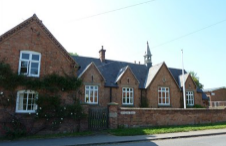 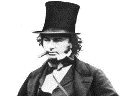 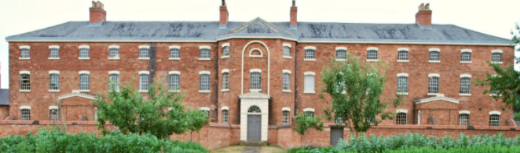 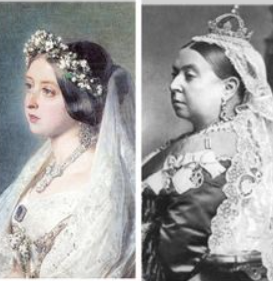 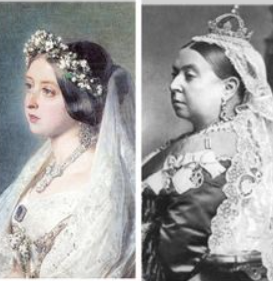 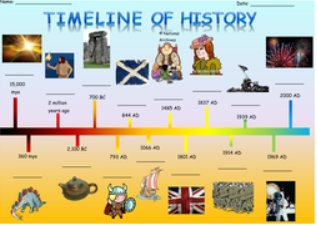 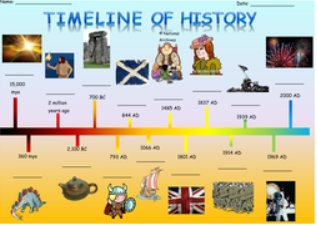 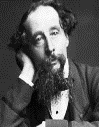 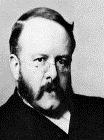 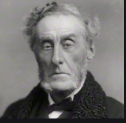 The VictoriansThe VictoriansThe VictoriansThe VictoriansThe VictoriansThe Victorians Timeline: Key Events1842	The mine act means children under 10 can no longer work in coal mines1838	Slavery abolished in the British Empire  and QV crowned queen1901	Queen Victoria dies, aged 81 and Edward vii becomes king1840	Queen Victoria marries Prince Albert1851	The Great Exhibition takes place from May and October in London1870	Schools start being built for 5-10 year olds1864	Children under 10 can no longer work as chimney sweeps1861	Prince Albert dies of typhoid1837	Queen Victoria becomes queen1880	The Education Act makes school compulsory for all children